 MČ Praha - Březiněves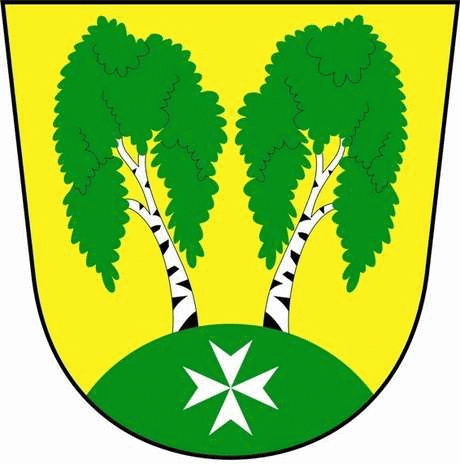 U Parku 140/3, 182 00 Praha 8      Zápis z 16. zasedání             Zastupitelstva MČ Praha – Březiněves									  Číslo:                                 16   									  Datum:                06.01.2016Zasedání  bylo zahájeno v 17:30 hod. starostou Ing. Jiřím Haramulem. Přítomní zastupitelé: dle prezenční listinyOmluveni: Zdeňka MaděrováProgram:Úprava rozpočtu na rok 2015 – neinvestiční účelová dotace ve výši 3 MIO Kč na vybavení MŠ Březiněves.Zvýšení rozpočtu na rok 2015 – neinvestiční účelová dotace ve výši 147.800,-Kč – příspěvek na činnost JSDH Březiněves.Úprava rozpočtu 2015 – Březiněves účelová neinvestiční dotace – odvod z loterií 3Q, ve výši 93.000,-Kč určená na podporu činností nestátních neziskových organizací, sport, kulturu, školství, zdravotnictví a sociální oblast.Zvýšení rozpočtu na rok 2015 – účelová investiční dotace ze státního rozpočtu z MŠMT ve výši 15 MIO Kč na financování akce: Přístavba mateřské školy MČ Praha – Březiněves.Úpravy rozpočtu 12/2015.Záměr uzavření smlouvy o zřízení věcného břemene č. VV/G33/10742/1530288 s firmou: PREdistribuce, a.s. se sídlem Praha 5, Svornosti 3199/19a.Dodatek č. 1 smlouvy o spolupráci a uzavření budoucí smlouvy kupní č. 618/20174/OOBCH s Pražská plynárenská Distribuce, a.s. člen koncernu Pražská plynárenská a.s., U Plynárny 500, Praha 4.  Žádost o vyjádření k demolici RD parc. č. 77 a novostavbě rodinného domu, Praha – Březiněves, na  parc. č. 78, k.ú. Březiněves.Kritéria pro výplatu příspěvků na pobyty dětí s TP v MČ Praha – Březiněves v roce 2016. Různé.K bodu č. 1 -  Úprava rozpočtu na rok 2015 – neinvestiční účelová dotace ve výši 3 MIO Kč na vybavení MŠ BřeziněvesStarosta předložil zastupitelům k projednání a ke schválení  úpravu rozpočtu na rok 2015 – neinvestiční účelovou dotace ve výši 3 MIO Kč určenou na vybavení Mateřské školy Březiněves.Usnesení č. 1.16/16ZMČ Praha – Březiněves projednalo a schválilo úpravu rozpočtu na rok 2015, schválenou Zastupitelstem hl.m Prahy usnesením č. 11/7 ze dne 26. 11. 2015 -  účelovou neinvestiční dotaci ve výši 3 MIO určenou na vybavení MŠ Březiněves. Zodpovídá: starosta Ing. Jiří Haramul.						Pro:	         8 hlasů										Proti:	         0 hlasů										Zdržel se:        0 hlasůK bodu č. 2 - Zvýšení rozpočtu na rok 2015 – neinvestiční účelová dotace ve výši 147.800,-Kč – příspěvek na činnost JSDH Březiněves.Starosta předložil zastupitelům k projednání a ke schválení zvýšení rozpočtu na rok 2015 – neinvestiční účelová dotace ve výši 147.800,-Kč – příspěvek na činnost JSDH Březiněves.Usnesení č. 2.16/16ZMČ Praha – Březiněves projednalo a schválilo zvýšení rozpočtu na rok 2015, schválené Zastupitelstvem hl. m. Prahy usnesením č. 11/31 ze dne 26.11.2015 – účelovou neinvestiční dotaci ve výši 147.800,-Kč určenou na činnost JSDH Březiněves (požár.výzbroj, výstroj, techn. Pomůcky, PHM a STK, výjezdy atd.).Zodpovídá: starosta Ing. Jiří Haramul.										Pro:	              8 hlasů										Proti:		0 hlasů										Zdržel se:	0 hlasůK bodu č. 3 – Úprava rozpočtu 2015 – Březiněves účelová neinvestiční dotace– odvod z loterií 3Q, ve výši 93.000,-Kč určená na podporu činností nestátních neziskových organizací, sport, kulturu, školství, zdravotnictví a sociální oblast.Starosta předložil zastupitelům k projednání a ke schválení úpravu rozpočtu na rok 2015 – Březiněves účelovou neinvestiční dotaci – odvod z loterií 3Q, ve výši 93.000,-Kč určenou na podporu činností nestátních neziskových organizací, sport, kulturu, školství, zdravotnictví a sociální oblast.Usnesení č. 3.16/16ZMČ Praha – Březiněves projednalo a schválilo úpravu rozpočtu na rok 2015 pro MČ Praha – Březiněves, schválenou Zastupitelstvem hl. m. Prahy usnesením č. 10/104 ze dne 5.11.2015 – odvod z loterií 3Q, ve výši 93.000,-Kč určenou na podporu činností nestátních neziskových organizací, sport, kulturu, školství, zdravotnictví a sociální oblast.Zodpovídá: starosta Ing. Jiří Haramul.						Pro:		8 hlasů										Proti:		0 hlasů										Zdržel se:	0 hlasůK bodu č. 4 - Zvýšení rozpočtu na rok 2015 – účelová investiční dotace ze státního rozpočtu z MŠMT ve výši 15 MIO Kč na financování akce: Přístavba mateřské školy MČ Praha – Březiněves.Starosta předložil zastupitelům k projednání a ke schválení zvýšení rozpočtu na rok 2015 – účelovou investiční dotaci ze státního rozpočtu z MŠMT ve výši 15 MIO Kč na financování akce: Přístavba mateřské školy MČ Praha – Březiněves. Usnesení č. 4.16/16ZMČ Praha – Březiněves projednalo a schválilo zvýšení rozpočtu na rok 2015, schválené Radou hl.m. Prahy usnesením č. 3070, bod 11 ze dne 15.12.2015 – poskytnutí účelové investiční dotace ze státního rozpočtu z Ministerstva školství, mládeže a tělovýchovy ve výši 15 MIO Kč na financování akce – Přístavba mateřské školy MČ Praha – Březiněves.Zodpovídá: starosta Ing. Jiří Haramul.						Pro:		8 hlasů										Proti:		0 hlasů										Zdržel se:	0 hlasůK bodu č. 5 - Úpravy rozpočtu 12/2015 Předseda finančního výboru, Ing. Jan Vocel, předložil zastupitelům k projednání a ke schválení Úpravy rozpočtu 12/2015.Usnesení č. 5.16/16ZMČ Praha – Březiněves projednalo a schválilo Úpravy rozpočtu za 12/2015, dle předloženého znění. Zodpovídá: starosta Ing. Jiří Haramul.										Pro:		8 hlasů										Proti:		0 hlasů										Zdržel se:	0 hlasůK bodu č. 6 - Záměr uzavření smlouvy o zřízení věcného břemene č. VV/G33/10742/1530288 s firmou: PREdistribuce, a.s. se sídlem Praha 5, Svornosti 3199/19a.Předseda finančního výboru Ing. Jan Vocel, předložila zastupitelům ke schválení záměr uzavření smlouvy o zřízení věcného břemene č. VV/G33/10742/1530288 s předem známým zájemcem: firmou: PREdistribuce, a.s. se sídlem Praha 5, Svornosti 3199/19a, oprávněným provozovatelem distribuční soustavy v elektroenergetice na území vymezeném licencí Energetického regulačního úřadu č. 120504769. Distribuční soustava je provozována ve veřejném zájmu. Předmětem smlouvy je zřízení a vymezení věcného břemene osobní služebnosti k provedení §25 odst. 4 energetického zákona, nepodléhající úpravě služebnosti inženýrské sítě v občanském zákoníku za účelem umístění a provozování kabelového vedení NN součásti distribuční soustavy na pozemcích č. parc. 432/5, 451, 452, v k. ú. Březiněves, obec Praha. Tento záměr byl dle § 36 zákona č. 131/2000 Sb. o Hlavním městě Praze, ve znění pozdějších předpisů, zveřejněn od 14.12.2015 do 30.12.2015.Zastupitelstvo pověřuje starostu k podepsání smlouvy.Usnesení č. 6.16/16				ZMČ Praha – Březiněves projednalo a schválilo záměr uzavření smlouvy o zřízení věcného břemene č. VV/G33/10742/1530288 s předem známým zájemcem: firmou: PREdistribuce, a.s. se sídlem Praha 5, Svornosti 3199/19a, oprávněným provozovatelem distribuční soustavy v elektroenergetice na území vymezeném licencí Energetického regulačního úřadu č. 120504769. Distribuční soustava je provozována ve veřejném zájmu. Předmětem smlouvy je zřízení a vymezení věcného břemene osobní služebnosti k provedení §25 odst. 4 energetického zákona, nepodléhající úpravě služebnosti inženýrské sítě v občanském zákoníku za účelem umístění a provozování kabelového vedení NN součásti distribuční soustavy na pozemcích č. parc. 432/5, 451, 452, v k. ú. Březiněves, obec Praha. Tento záměr byl dle § 36 zákona č. 131/2000 Sb. o Hlavním městě Praze, ve znění pozdějších předpisů, zveřejněn od 14.12.2015 do 30.12.2015.Zastupitelstvo pověřuje starostu k podepsání smlouvy.				Pro:		8 hlasů										Proti:		0 hlasů										Zdržel se:	0 hlasůK bodu č. 7 - Dodatek č. 1 smlouvy o spolupráci a uzavření budoucí smlouvy kupní č. 618/20174/OOBCH s Pražská plynárenská Distribuce, a.s. člen koncernu Pražská plynárenská a.s., U Plynárny 500, Praha 4.  Starosta předložil zastupitelům k projednání a ke schválení Dodatek č. 1 smlouvy o spolupráci a uzavření budoucí smlouvy kupní č. 618/20174/OOBCH s Pražská plynárenská Distribuce, a.s. člen koncernu Pražská plynárenská a.s., U Plynárny 500, Praha 4 a Smlouvu o připojení k distribuční soustavě s provozovatelem distribuční soustavy Pražská plynárenská Distribuce a.s., U Plynárny 500, Praha 4. 		Usnesení č. 7.16/16ZMČ Praha – Březiněves projednalo a schváliloDodatek č. 1 smlouvy o spolupráci a uzavření budoucí smlouvy kupní č. 618/20174/OOBCH s Pražská  
plynárenská Distribuce, a.s. člen koncernu Pražská plynárenská a.s., U Plynárny 500, Praha 4.	Smlouvu o připojení k distribuční soustavě s provozovatelem distribuční soustavy Pražská plynárenská Distribuce a.s., U Plynárny 500, Praha 4. 		Zodpovídá: starosta Ing. Jiří Haramul.						Pro:		8 hlasů										Proti:		0 hlasů										Zdržel se:	0 hlasůK bodu č. 8 - Žádost o vyjádření k demolici RD parc. č. 77 a novostavbě rodinného domu, Praha – Březiněves, na  parc. č. 78, k.ú. Březiněves.Předseda stavební komise, Ing. Vladimír Jisl, informoval zastupitele, že se stavební komise k žádosti o vyjádření k demolici RD parc. č. 77 již vyjádřila kladně. Dále předložil zastupitelům k projednání plánovanou novostavbu rodinného domu na parc. č. 78, k. ú. Březiněves. Usnesení č. 8.16/16  ZMČ Praha - Březiněves projednalo a schválilo Dokumentaci pro ohlášení stavby na akci: Novostavba rodinného domu, na parc. č. 78, k. ú. Březiněves, vypracovanou vedoucím projektantem: Ing. A. Sedláčkem v 9/15.Zodpovídá: Ing. Vladimír Jisl. 							Pro:		8 hlasů										Proti:		0 hlasů										Zdržel se:	0 hlasůK bodu č 9 - Kritéria pro výplatu příspěvků na pobyty dětí s TP v MČ Praha – Březiněves v roce 2016. Předseda finančního výboru, Ing. Jan Vocel, předložil zastupitelům k projednání stanovení kritérií pro výplatu příspěvků na pobyty dětí s TP v MČ Praha – Březiněves v roce 2016.Usnesení č. 9.16/16ZMČ Praha – Březiněves projednalo a schválilo Kritéria pro výplatu příspěvek na pobyty dětí s TP v MČB v roce 2016 v následujícím znění:1/	Příspěvek může být vyplacen rodičům dítěte nebo jeho zákonným zástupcům. Podmínkou je trvalý pobyt dítěte v MČ Praha-Březiněves. Možnost čerpat příspěvek se vztahuje:na všechny děti do 15 let věku,na děti ve věku 16 let, pokud v roce 2016 plní nebo plnily povinnou školní docházku. 2/	Příspěvek může být poskytnut pouze na pobyty prokazatelně organizované školami, sdruženími a organizacemi, tzn. na školy v přírodě, ozdravné pobyty, letní tábory, lyžařské tábory, tábory se zaměřením např. jazykovým, sportovním, či na jiné podobné pobyty. Příspěvek je možné čerpat i vícekrát v daném kalendářním roce, maximálně však do celkové výše 3000,-Kč na jedno dítě. 3/	Příspěvek bude vyplacen na základě originálu žádosti (viz. příloha), která musí být potvrzena institucí organizující pobyt. Žádost bude opatřena razítkem, podpisem, datem a uvedením termínu a doby pobytu, výší požadované částky a číslem bankovního účtu, na který má být příspěvek vyplacen.  4/	Příspěvek bude po doložení řádně potvrzené žádosti uhrazen bankovním převodem na uvedený účet žadatele, ve výjimečných případech je možné příspěvek vyplatit v hotovosti na sekretariátu MČ Praha-Březiněves.5/       Pokud bude na dítě s trvalým bydlištěm v MČ Praha-Březiněves čerpán příspěvek na školu v přírodě, ozdravný pobyt, letní tábor, lyžařský tábor, tábor se zaměřením např. jazykovým, sportovním, či na jiný podobný pobyt, nelze na stejné dítě v daném kalendářním roce zároveň čerpat příspěvek na případný letní ozdravný pobyt organizovaný MČ Praha-Březiněves.  Finanční výbor MČ Praha-Březiněves vede evidenci vyplacených příspěvků a sociální komise garantuje v daném roce individuální nepřekročení limitu stanoveného usnesením ZMČ Praha-Březiněves na jedno dítě dle výše uvedených kritérií.Zodpovídá: předseda finančního výboru Ing. Jan Vocel.				Pro:		8 hlasů										Proti:		0 hlasů										Zdržel se:	0 hlasůK bodu č. 10 různé:Předseda stavební komise Ing. Vladimír Jisl seznámil zastupitele s pokračováním výstavby mateřské školy. Žádost o převedení dotací z roku 2015 do roku 2016 pro MČ Praha – Březiněves.Starosta požádal zastupitele o schválení žádosti o převedení dotací z roku 2015 do roku 2016 pro MČ Praha – Březiněves. Usnesení č. 10.16/16ZMČ Praha - Březiněves projednalo a schválilo zaslání žádosti na MHMP o převedení dotací z roku 2015 do roku 2016 pro MČ Praha – Březiněves.Jedná se o nevyčerpané investiční a neinvestiční dotace na akci „Dostavba 2. Etapy MŠ, včetně kuchyně“ a její vybavení z důvodu opoždění stavby. Investiční dotace: částka k převodu 12 000 000,- Kč a 8 040 761,34 Kč.Neinvestiční dotace: částka k převodu: 3 000 000,-Kč a 5 015 185,10 Kč.Zodpovídá: starosta Ing. Jiří Haramul. 						Pro:		9 hlasů										Proti:		0 hlasů										Zdržel se:	0 hlasůOdměny za výkon funkce členů zastupitelstva dle Nařízení vlády č. 37/2003 Sb. o odměnách za výkon funkce členům zastupitelstev, ve znění NV č. 352/2015 Sb.Předseda finančního výboru předložil zastupitelům ke schválení Odměny za výkon funkce členů zastupitelstva dle Nařízení vlády č. 37/2003 Sb. Sb o odměnách za výkon funkce členům zastupitelstev, ve znění NV č. 352/2015 Sb.Usnesení č. 11.16/16Odměny za výkon funkce členů zastupitelstva s platností od 1.1.2016  na základě přílohy č. 1 Nařízení vlády č. 37/2003 Sb. o odměnách za výkon funkce členům zastupitelstev, ve znění NV č. 352/2015 Sb.Neuvolněný zástupce starosty:100 % odměny za výkon funkce + příplatek podle počtu obyvatel (13 899 Kč + 207,80 Kč    
na každých 100 obyvatel nad 1000 obyvatel).Předsedové výborů a komisí: 100 % odměny za výkon funkce + 100 % příplatek podle počtu obyvatel poskytovaný k odměnám.Členové výborů a komisí:100 % odměn za výkon funkce + 100 % příplatek podle počtu obyvatel poskytovaný k odměnám. Zodpovídá: Předseda finančního výboru Ing. Jan Vocel.         	   	     Zdeněk Korint				                Ing. Jiří Haramul               zástupce starosty MČ Praha – Březiněves                                    starosta MČ Praha – BřeziněvesZasedání zastupitelstva bylo ukončeno v 19:00hod.Zapsala: Martina Vilímková Ověřili:  Zdeněk Korint	Petr Petrášek